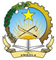 Mission Permanente 	de la République d’AngolaGenève39 EPU – THAÏLANDE10 novembre 2021Déclaration de l’AngolaMadame la Vice-Présidente,L’Angola salue l’engagement du royaume de la Thaïlande avec les différents mécanismes du Conseil des Droits de l’homme, ainsi que sa participation à ce 3° cycle de l’EPU. Nous encourageons particulièrement la Thaïlande à poursuivre ses efforts en vue de la réalisation des droits économiques, sociaux et culturels, y compris le droit au développement.Dans un esprit constructif, l’Angola recommande ce qui suit: Prendre des mesures spécifiques supplémentaires pour garantir la mise en œuvre effective du droit à la nationalité des enfants apatrides nés en Thaïlande et garantir leur inclusion dans la société,Mener des actions visant à accroître la représentation des femmes dans la vie publique, conformément à la résolution 1325 « femme, paix et sécurité », Interdire expressément toute forme de châtiment corporel à l’égard des enfants et de faire connaître cette législation au public. L’Angola souhaite un plein succès à la Thaïlande pour son EPU.  Je vous remercie Mme la Présidente.  